РОССИЙСКАЯ ФЕДЕРАЦИЯРОСТОВСКАЯ ОБЛАСТЬМУНИЦИПАЛЬНОЕ ОБРАЗОВАНИЕ «ДУБОВСКОЕ СЕЛЬСКОЕ ПОСЕЛЕНИЕ»СОБРАНИЕ ДЕПУТАТОВДУБОВСКОГО СЕЛЬСКОГО ПОСЕЛЕНИЯРЕШЕНИЕ  № 80                                                                                       от 28.12. 2023 г.                                                                             с. ДубовскоеО бюджете Дубовского сельского поселения Дубовского района  на 2024 год  и на плановый период 2025 и 2026 годов1. Утвердить основные характеристики бюджета Дубовского  сельского поселения Дубовского района на  2024 год, определенные с учетом уровня инфляции, не превышающего 4,0 процента (декабрь 2024 года к декабрю 2023 года):1) прогнозируемый общий объем доходов бюджета Дубовского сельского поселения Дубовского района в сумме 23 386,5 тыс. рублей;2) общий объем расходов бюджета Дубовского сельского поселения Дубовского района в сумме 23 386,5 тыс. рублей;3) верхний предел муниципального внутреннего долга Дубовского сельского поселения  Дубовского района на 1 января 2025 года в сумме 0,0 тыс. рублей, в том числе верхний предел долга по муниципальным гарантиям Дубовского сельского поселения Дубовского района в сумме 0,0 тыс.рублей;4) объем расходов на обслуживание муниципального долга Дубовского сельского поселения Дубовского района в сумме 0,0 тыс. рублей;5) прогнозируемый дефицит бюджета Дубовского сельского поселения Дубовского района в сумме 0,0 тыс. рублей.2. Утвердить основные характеристики бюджета Дубовского сельского поселения Дубовского района на  плановый период 2025 и 2026 годов, определенные с учетом уровня инфляции, не превышающего 4,0 процента (декабрь 2025 года к декабрю 2024 года) и 4,0 процента (декабрь 2026 года к декабрю 2025 года) соответственно:1) прогнозируемый общий объем доходов бюджета Дубовского сельского поселения Дубовского района на 2025 год в сумме  21 069,0 тыс. рублей и на 2026 год в сумме 20 792,3  тыс. рублей;2) общий объем расходов бюджета Дубовского сельского поселения Дубовского района на 2025 год  в сумме 21 069,0 тыс. рублей, в том числе условно утвержденные расходы в сумме 517,1 тыс. рублей, и  на 2026 год в сумме  20 792,3 тыс. рублей, в том числе условно утвержденные расходы в 991,3 тыс. рублей; 3) верхний предел муниципального внутреннего долга Дубовского сельского поселения  Дубовского района на 1 января 2026 года в сумме 0,0 тыс. рублей, в том числе верхний предел долга по муниципальным гарантиям Дубовского сельского поселения Дубовского района в сумме 0,0 тыс. рублей и верхний предел муниципального внутреннего долга Дубовского сельского поселения  Дубовского района на 1 января 2027 года в сумме 0,0 тыс. рублей, в том числе верхний предел долга по муниципальным гарантиям Дубовского сельского поселения Дубовского района в сумме 0,0 тыс. рублей;4) объем расходов на обслуживание муниципального долга Дубовского сельского поселения Дубовского района на 2025 год в сумме 0,0 тыс. рублей и на 2026 год в  сумме 0,0 тыс. рублей;5) прогнозируемый дефицит бюджета Дубовского сельского поселения Дубовского района на 2025 и 2026 годы в сумме 0,0 тыс.рублей.3. Учесть в  бюджете Дубовского сельского поселения Дубовского района объем поступлений доходов на 2024 год и на плановый период 2025 и 2026 годов согласно приложению 1 к настоящему решению.4. Утвердить источники финансирования дефицита бюджета Дубовского сельского поселения Дубовского района на 2024 год и на плановый период 2025 и 2026 годов согласно приложению 2 к настоящему решению. 5. Утвердить сумму дотации на выравнивание бюджетной обеспеченности бюджета Дубовского сельского поселения Дубовского района  на 2024 год  в сумме 11 971,5 тыс. рублей, на  2025 год – 10 716, 8 тыс. рублей, на  2026 год -  9 808,1 тыс. рублей.  Утвердить сумму дотации бюджетам на поддержку мер по обеспечению сбалансированности бюджетов на 2024 год  в сумме 338,0 тыс. рублей, на  2025 год – 0,0 тыс. рублей, на  2026 год -  0,0 тыс. рублей.              6. Утвердить суммы субвенций, предоставляемых бюджету Дубовского сельского поселения Дубовского района из областного бюджета на 2024 год и на плановый период 2025 и 2026 годов согласно приложениям 3, 4 к настоящему решению.  7. Утвердить объемы межбюджетных трансфертов, передаваемых бюджету Дубовского сельского поселения Дубовского района  из бюджета муниципального района на осуществление части полномочий по решению вопросов местного значения в соответствии с заключенными соглашениями на 2024 год в сумме 680,7 тыс. рублей, на  2025 год –  0,0 тыс. рублей, на  2026 год -  0,0 тыс. рублей, в том числе:              1) иные межбюджетные трансферты, передаваемых бюджету Дубовского сельского поселения Дубовского района  из бюджета муниципального района на осуществление части полномочий по участию в организации деятельности по накоплению (в том числе раздельному накоплению), сбору, транспортированию, обработке, утилизации, обезвреживанию, захоронению твердых коммунальных отходов в соответствии с заключенными соглашениями на 2024 год в сумме 680,7 тыс. рублей, на  2025 год – 0,0 тыс. рублей, на  2026 год -  0,0 тыс. рублей;8. Утвердить объем бюджетных ассигнований дорожного фонда на 2024 год в сумме 544,4 тыс. рублей, на 2025 год в сумме 544,4 тыс. рублей и на 2026 год в сумме 544,4 тыс. рублей.9. Утвердить общий объем бюджетных ассигнований на исполнение публичных нормативных обязательств Дубовского сельского поселения на 2024 год в сумме 192,0 тыс. рублей, на 2025 год в сумме 192,0 тыс. рублей и на 2026 год в сумме 192,0 тыс. рублей.10. Администрация Дубовского сельского поселения Дубовского района является уполномоченным органом по осуществлению информационного взаимодействия между Управлением Федерального казначейства по Ростовской области и администраторами поступлений в бюджет Дубовского сельского поселения Дубовского района в рамках Соглашения по информационному взаимодействию.Казначейскому сопровождению подлежат средства местного бюджета:     а) авансы и расчеты по муниципальным контрактам, заключаемым на сумму более 70 000,0 тыс.  рублей;    б) авансы и расчеты по контрактам (договорам), заключаемым на сумму более 70 000,0 тыс.  рублей бюджетными и автономными учреждениями11. Утвердить:1) распределение бюджетных ассигнований по разделам, подразделам, целевым статьям (муниципальным программам Дубовского сельского поселения и непрограммным направлениям деятельности), группам и подгруппам видов расходов классификации расходов местного бюджета на 2024 год и на плановый период 2025 и 2026 годов согласно приложению 5 к настоящему решению; 2) ведомственную структуру расходов местного бюджета на 2024 год и на плановый период 2025 и 2026 годов согласно приложению 6 к настоящему решению; 3) распределение бюджетных ассигнований по целевым статьям (муниципальным программам Дубовского сельского поселения и непрограммным направлениям деятельности), группам и подгруппам видов расходов, разделам, подразделам классификации расходов местного бюджета на 2024 год и на плановый период 2025 и 2026 годов согласно приложению 7 к настоящему решению.12.Установить, что размеры должностных окладов лиц, замещающих 
муниципальные должности Дубовского сельского поселения Дубовского района, окладов денежного содержания по должностям муниципальной службы Дубовского сельского поселения Дубовского района, должностных окладов технического персонала и ставок заработной платы обслуживающего персонала органа местного самоуправления Дубовского сельского поселения Дубовского района  индексируются с 1 октября 2024 года на 4,0 процента, с 1 октября 2025 года на 4,0 процента, с 1 октября 2026 года на 4,0 процента.13. Установить, что размеры должностных окладов руководителей, специалистов и служащих, ставок заработной платы рабочих муниципальных учреждений Дубовского сельского поселения Дубовского района индексируются с 1 октября 2024 года на 4,0 процента, с 1 октября 2025 года на 4,0 процента, с 1 октября 2026 года на 4,0 процента.14. Установить, что главные распорядители средств бюджета Дубовского сельского поселения Дубовского района, получатели бюджетных средств,  в пределах доведенных лимитов бюджетных обязательств расходуют предусмотренные им бюджетные ассигнования в порядке, установленном Администрацией Дубовского сельского поселения.15. Настоящее решение вступает в силу с 1 января 2024 года.  РОСТОВСКАЯ ОБЛАСТЬДУБОВСКИЙ РАЙОНСОБРАНИЕ ДЕПУТАТОВ ДУБОВСКОГО   СЕЛЬСКОГО ПОСЕЛЕНИЯ                                                      РЕШЕНИЕ«28»  декабря 2023 года                        №  79                          с. ДубовскоеО внесении в Законодательное СобраниеРостовской области в порядке законодательнойинициативы проекта областного закона«О внесении изменения в Областной закон «О местном самоуправлении в Ростовской области»                                                                                                  В соответствии с частью 1 статьи 46 Устава Ростовской области, статьей 291 Областного закона от 28 декабря 2005 года № 436-ЗС                     «О местном самоуправлении в Ростовской области», на основании статьи  56 Устава муниципального образования «Дубовское сельское поселение» Собрание депутатов Дубовского сельского поселения                                                    РЕШИЛО:1. Внести в порядке законодательной инициативы в Законодательное Собрание Ростовской области проект областного закона «О внесении изменения в Областной закон «О местном самоуправлении в Ростовской области» согласно приложению к настоящему решению.2. Назначить представителем Собрания депутатов Дубовского сельского поселения при рассмотрении указанного проекта областного закона в Законодательном Собрании Ростовской области Главу Администрации Дубовского сельского поселения Лавренову Н.С.3. Контроль за исполнением настоящего решения возложить на Председателя Собрания депутатов – главу Дубовского сельского поселения.4. Настоящее решение вступает в силу со дня его принятия.                                             ОБЛАСТНОЙ ЗАКОНО ВНЕСЕНИИ ИЗМЕНЕНИЯ В ОБЛАСТНОЙ ЗАКОН «О МЕСТНОМ САМОУПРАВЛЕНИИ В РОСТОВСКОЙ ОБЛАСТИ»Статья 1  Внести в пункт 1 приложения 96 к Областному закону от 28 декабря 2005 года № 436-ЗС «О местном самоуправлении в Ростовской области» изменение, дополнив его строками 166-172 следующего содержания:Статья 2Право собственности на имущество, передаваемое в  соответствии с   настоящим Областным законом, возникает со дня подписания передаточного акта о принятии имущества в муниципальную собственность, но не позднее трех месяцев со дня вступления настоящего Областного закона в силу.Статья 3	Настоящий Областной закон вступает в силу со дня его официального опубликования.Председатель Собрания депутатов   – РОСТОВСКАЯ ОБЛАСТЬДУБОВСКИЙ РАЙОНСОБРАНИЕ ДЕПУТАТОВ ДУБОВСКОГО   СЕЛЬСКОГО ПОСЕЛЕНИЯ                                                      РЕШЕНИЕ«28»  декабря 2023 года                №  81                                 с. ДубовскоеОб утверждении прогнозного плана (программы)приватизации муниципального имуществаДубовского сельского поселения на 2024 год.   В соответствии с Федеральным законом от 21.12.2001 г. № 178 – ФЗ «О приватизации государственного и муниципального имущества», ст. 50 Федерального закона РФ от 06.10.2001 N 131-ФЗ "Об общих принципах организации местного самоуправления в Российской Федерации",  Решением  Собрания депутатов Дубовского сельского поселения от 28.02.2006 г. № 24  « Об утверждении  порядка управления и распоряжения имуществом , находящимся в муниципальной собственности Дубовского сельского поселения» , в целях необходимости пополнения местного бюджета доходами от продажи муниципального имущества, Собрание депутатов Дубовского сельского поселения  РЕШИЛО:1. Утвердить прогнозный план (программы) приватизации муниципального имущества Дубовского района на 2024 год и на плановый период 2025 и 2026 годов  согласно приложению к настоящему решению.2.    Настоящее решение вступает в силу с момента его опубликования, но не ранее 01 января 2024 года.      3. Контроль за исполнением данного решения возложить на председателя комиссии по аграрным вопросам, экономике и бюджету, вопросам строительства, транспорта.Председатель Собрания депутатов  – глава Дубовского сельского поселения                                    И.А. ЛысенкоПриложение № 1к Решению Собрания депутатов Дубовского  сельского поселения                                                                                   от 28  декабря   2023 г. №  81ПРОГНОЗНЫЙ ПЛАН (ПРОГРАММА)ПРИВАТИЗАЦИИ МУНИЦИПАЛЬНОГО ИМУЩЕСТВА ДУБОВСКОГО СЕЛЬСКОГО ПОСЕЛЕНИЯ  НА 2024  ГОД  И НА ПЛАНОВЫЙ ПЕРИОД 2025 И 2026 ГОДОВ       Прогнозный план (программу) приватизации муниципального имущества Дубовского сельского поселения на 2020 год  разработан в соответствии с Федеральным законом от 21.12.2001 г. № 178 – ФЗ «О приватизации государственного и муниципального имущества», Федеральным законом РФ от 06.10.2003 N 131-ФЗ "Об общих принципах организации местного самоуправления в Российской Федерации",  Решением  Собрания депутатов Дубовского сельского поселения от 28.02.2006 г. № 24  « Об утверждении  порядка управления и распоряжения имуществом, находящимся в муниципальной собственности Дубовского сельского поселения».РАЗДЕЛ 1. ОСНОВНЫЕ НАПРАВЛЕНИЯ РЕАЛИЗАЦИИ ПОЛИТИКИ В СФЕРЕ ПРИВАТИЗАЦИИ МУНИЦИПАЛЬНОГО ИМУЩЕСТВА ДУБОВСКОГО СЕЛЬСКОГО ПОСЕЛЕНИЯЦелью реализации прогнозного плана (программы) приватизации муниципального имущества Дубовского сельского поселения на 2024 и на плановый период 2025 и 2026 годов    является повышение эффективности управления муниципальной собственностью.Основными задачами приватизации муниципального имущества Дубовского сельского поселения на 2024 год и на плановый период 2025 и 2026 годов как части формируемой в условиях рыночной экономики системы управления муниципальным имуществом является:Приватизация муниципального имущества Дубовского сельского поселения, не задействованного в обеспечении муниципальных функций (полномочий) Дубовского района.Формирование доходов местного бюджета.Приватизация  муниципального имущества Дубовского сельского поселения 2024 год на плановый период 2025 и 2026 годов   будет проводиться в соответствии со следующими приоритетами:Приватизация зданий, строений и сооружений, признанных самостоятельными объектами недвижимости, одновременно с земельными участками, на которых они расположены, недвижимого имущества Дубовского сельского поселения, не задействованного в обеспечении муниципальных функций (полномочий) Дубовского сельского поселения.Поступление в местный бюджет всех запланированных доходов от приватизации в соответствии с действующим законодательством.   Основным принципом формирования программы приватизации является обеспечение максимальной бюджетной эффективности приватизации каждого объекта муниципального имущества Дубовского сельского поселения, которая будет достигаться за счет принятия индивидуальных решений о способе и начальной цене приватизируемого имущества на основании анализа складывающейся экономической ситуации, проведения независимой оценки имущества, определения рыночной стоимости объектов жилого и нежилого муниципального фонда  объектов недвижимого имущества, выставляемых на торги.Планируемые поступления в местный бюджет от приватизации муниципального имущества Дубовского сельского поселения предполагается обеспечить за счет продажи объектов недвижимого имущества, не используемых муниципальным образованием длительное время, имеющих значительный процент износа и требующих капитальных затрат на восстановление, ремонт и содержание.Таблица 1РАЗДЕЛ 2.  МУНИЦИПАЛЬНОЕ ИМУЩЕСТВО ДУБОВСКОГО СЕЛЬСКОГО ПОСЕЛЕНИЯ, ПРИВАТИЗАЦИЯ КОТОРОГО ПЛАНИРУЕТСЯ В 2024-2026 ГОДАХ.МУНИЦИПАЛЬНЫЕ УНИТАРНЫЕ ПРЕДПРИЯТИЯ, ПЛАНИРУЕМЫЕ К ПРИВАТИЗАЦИИТаблица 2Председатель Собрания депутатов  – глава Дубовского сельского поселения                                    И.А. ЛысенкоРОСТОВСКАЯ ОБЛАСТЬДУБОВСКИЙ РАЙОНСОБРАНИЕ ДЕПУТАТОВ ДУБОВСКОГО   СЕЛЬСКОГО ПОСЕЛЕНИЯ             РЕШЕНИЕ«28»  декабря 2023 года                №  82                                 с. ДубовскоеО разрешении муниципальномуунитарному предприятию «Исток» о проведении торгов в электронной форме, муниципального имущества, посредством публичного предложения, с правом подписи          В соответствии с Гражданским кодексом Российской Федерации, Федеральным законом от 14.11.2002 г. № 161-ФЗ «О государственных и муниципальных унитарных предприятиях на основании поступившего ходатайства от исполняющего обязанности МУП «Исток» Ю.П. Наровенко от 23.10.2023 г. № 1239, в целях повышения эффективности управления муниципальным имуществом и усиления контроля за финансово-хозяйственной деятельностью муниципальных унитарных предприятий   Собрание депутатов Дубовского сельского поселенияРЕШИЛО1. Разрешить муниципальному унитарному предприятию «Исток» продажу муниципального имущества в электронной форме посредством публичного предложения, с правом подписи:1.1. мусоровоз – КО-427-73 на шасси МАЗ 534025, год выпуска ТС 2019, идентификационный номер (VIN)  Х5Н427735К0000065,  регистрационный знак: А865АО/671         2. Контроль за исполнением данного решения возложить на   комиссию по бюджету, налогам и собственности, по аграрным вопросам, благоустройству, жилищно-коммунального хозяйства, транспорту и дорожной деятельности.Председатель Собрания депутатов  – глава Дубовского сельского поселения                                    И.А. Лысенко    РОССИЙСКАЯ ФЕДЕРАЦИЯРОСТОВСКАЯ ОБЛАСТЬМУНИЦИПАЛЬНОЕ ОБРАЗОВАНИЕ «ДУБОВСКИЙ РАЙОН»СОБРАНИЕ ДЕПУТАТОВ ДУБОВСКОГО СЕЛЬСКОГО ПОСЕЛЕНИЯ РЕШЕНИЕ № 83«28» декабря 2023 г.                                                                           с.Дубовское Об утверждении перечня мест, нахождение в которых детей не допускается, поскольку это может причинить вред здоровью детей, их физическому, интеллектуальному, психическому, духовному и нравственному  развитию, а также общественных мест, в которых в ночное время не допускается нахождение детей без сопровождения родителей (лиц их заменяющих) или лиц, осуществляющих мероприятия с участием детей на территории муниципального образования «Дубовского сельское поселения»В соответствии с Областным законом от 16.12.2009 года № 346-ЗС «О мерах по предупреждению причинения вреда здоровью детей, их физическому, интеллектуальному, психическому, духовному и нравственному развитию» и на основании решения экспертной комиссии для оценки предложений об определении мест, нахождение в которых может причинить вред здоровью детей, их физическому, интеллектуальному, психическому, духовному и нравственному развитию, общественных мест, в которых в ночное время не допускается нахождение детей без сопровождения родителей (лиц, их замещающих) или лиц, осуществляющих мероприятия с участием детей Собрание депутатов Дубовского сельского поселенияРЕШИЛО:1. Определить места на территории Дубовского сельского поселения, в которых не допускается нахождение детей, не достигшие возраста 18 лет, в любое время суток независимо от сопровождения родителями (лицами, их замещающими) или лиц, осуществляющих мероприятия с участием детей согласно Приложению № 1.2. Определить места на территории Дубовского сельского поселения, в которых не допускается нахождение детей, не достигшие возраста 16 лет, в ночное время без сопровождения родителей (лиц, их замещающих) или лиц, осуществляющих мероприятия с участием детей согласно Приложению № 2.3. Отменить Решение № 47 от 30.09.2022 года «Об утверждении перечня мест, нахождение в которых может причинить вред здоровью детей, их физическому, интеллектуальному, психическому, духовному и нравственному  развитию, а также общественных мест, в которых в ночное время не допускается нахождение детей без сопровождения родителей (лиц их заменяющих) или лиц, осуществляющих мероприятия с участием детей на территории муниципального образования «Дубовского сельское поселения».4. Настоящее решение вступает в силу со дня его официального опубликования (обнародования).Председатель Собрания депутатовГлава Дубовского сельского поселения                                       И.А. ЛысенкоПриложение № 1  к решению Собрания депутатов                                                                           Дубовского  сельского поселения  от 28  декабря 2023 года № 83Перечень мест на территории Дубовского сельского поселения, в которых не допускается нахождение детей, не достигшие возраста 18 лет, в любое время суток независимо от сопровождения родителями (лицами, их замещающими) или лиц, осуществляющих мероприятия с участием детей- территории водонапорных башен Рожновского: башня Рожновского- пер.Герцена, 50А, с.Дубовское; башня Рожновского - ул.Первомайская, 
100-а/66, с.Дубовское; башня Рожновского –110 метров на запад от дома по ул.Кирова, 1, х.Ериковский;- территория пожарных гидрантов: ПГ 1 - пер. Элеваторный, 10, с.Дубовское; ПГ 2 - ул. Садовая, 1, с.Дубовское; ПГ 3 - ул. Садовая, 31, с.Дубовское; ПГ 4 - ул. Садовая, 41, с.Дубовское; ПГ 5 - ул. Садовая, 109а, с.Дубовское; ПГ 6 - ул. Пролетарская, 90, с.Дубовское; ПГ 7 - ул.Первомайская,  129, с.Дубовское; ПГ 8 - ул. Герасименко, 40, с.Дубовское; ПГ 9 - ул. Герасименко, 42, с.Дубовское; ПГ 10 - ул. Цурюпы 12, с.Дубовское; ПГ 11 - ул. Вокзальная/ пер. Потапова, с.Дубовское (справа  от ЖД вокзала); ПГ 12 - ул. Первомайская / пер. Герцена, 88, с.Дубовское ( двор поликлиники);  -  территория (помещения) котельной МБОУ «Дубовская начальная школа № 1» – ул.Садовая 8, с.Дубовское;- территория (помещения) котельной МБОУ «Дубовская средняя школа № 1 имени Героя Советского Союза М.Ф. Потапова» - ул.Садовая, 64, с. Дубовское;- чердаки, подвалы, технические этажи, крыши жилых и нежилых строений, кроме жилых домов частного сектора;- сооружения и территории строящихся объектов, кроме случаев связанных с осуществлением трудовой деятельности;- территории (помещения) трансформаторных (электрических) подстанций;- территории газораспределительных подстанций;- территории брошенных домов, зданий и сооружений;- строящиеся и законсервированные  объекты капитального строительства и прилегающие к ним территории, в том числе расположенные по адресам:-  ул.Первомайская, 88 «а», с.Дубовсокое;- пер.Герцена, 22 «б», с.Дубовское;- ул.Маркина, 57, с.Дубовское. Приложение № 2  к решению Собрания депутатов                                                                           Дубовского  сельского поселения  от 28 декабря 2023 года № 83Перечень мест на территории Дубовского сельского поселения, в которых не допускается нахождение детей, не достигшие возраста 16 лет, в ночное время без сопровождения родителей (лиц, их замещающих) или лиц, осуществляющих мероприятия с участием детей- объекты (территории, помещения) МБУК ДР «Дубовский РДК » - пер.Герцена, 31, с.Дубовское;- объекты (территории, помещения) МБУК «Ериковский СДК» -пер.Школьная, 18, х.Ериковский;- объекты (территория, помещения) МБОУ «Дубовская начальная школа № 1» - ул.Садовая, 8,  с.Дубовское;- объекты (территория, помещения) МБОУ «Дубовская средняя школа № 1 имени Героя Советского Союза М.Ф. Потапова» - ул.Садовая, 64, с.Дубовское; - объекты (территория, помещения) ГБУ РО «ЦРБ» в Дубовском районе - ул.Первомайская, 88, с.Дубовское;- объекты (территория, помещения) МБУК ДР «МЦРБ» -  пл.Павших Борцов, 2, с.Дубовское;- объекты (территория, помещения) торговли, общественного питания, где в установленном законом порядке предусмотрена розничная продажа алкогольной продукции, пива и напитков, изготавливаемых на его основе: - магазин «Сунжа» - пер.Баррикадный, 61, с.Дубовское;- магазин «Гермес» - ул.Комсомольская, 14, с.Дубовское;- магазин «Гюмри» -  пер.Элеваторный, 12, с.Дубовское;- магазин «Три лимона» - пер.Крапоткина, 25, с.Дубовское;- магазин «Магнит» - ул.Ленина, 92, с.Дубовское;- магазин «Магнит» - пер.Баррикадный, 63, с.Дубовское;- магазин «Пятерочка» - ул.Ленина, 102, с.Дубовское;- магазин «Покупалка»- ул.Первомайская, 75А, с.Дубовское;- магазин «Ассорти-экспресс» - ул.Герцена, 69А, с.Дубовское; - объекты (территория, помещения) физкультурно-спортивных сооружений: - стадион – ул.Садовая, 6а/9, с.Дубовское;- детская игровая площадка - пер.Школьный, 18, х.Ериковский;- детская игровая площадка - ул.Садовая, 66/20, с.Дубовское;- детская игровая и спортивная площадка - ул.Северная 4, с.Дубовское;- детская игровая и спортивная площадка - ул. 2-я Кольцевая, с.Дубовское;- детская игровая и спортивная площадка - пер.Пионерский, с.Дубовское;- детская игровая и спортивная площадка - ул.Садовая, 64 «3», с.Дубовское;- детская игровая и спортивная площадка - ул.Герасименко, с.Дубовское;- спортивная площадка - ул.Садовая, 64 «К», с.Дубовское;- детская игровая и спортивная площадка (ГТО) - ул.Садовая, 66/20, с.Дубовское;- детская игровая и спортивная площадка - ул.Первомайская, 38«Б», с.Дубовское;- детская игровая и спортивная площадка - ул.Первомайская, с.Дубовское;- территории кладбищ: кладбище - на пересечении ул.Гагарина и пер.Герцена, с.Дубовское; кладбище - 100 метров на восток от с.Дубовское; кладбище - 100 метров на север от х.Ериковский; - общественные места, в том числе на улицах, переулках, парках, скверах расположенные на территории Дубовского сельского поселения;- автобусные остановки: ул. Краснопартизанская, 64, с.Дубовское; пер.Элеваторный, 3, с.Дубовское;- железнодорожная станция Ремонтная  - с.Дубовское;- водные объекты, берега рек расположенные на территории Дубовского сельского поселения, в том числе река Сал, длина – 8600 метров, предельная глубина – 2 метра, прибрежная зона – 20 метров.РОСТОВСКАЯ ОБЛАСТЬДУБОВСКИЙ РАЙОНСОБРАНИЕ ДЕПУТАТОВ ДУБОВСКОГО   СЕЛЬСКОГО ПОСЕЛЕНИЯ                                                      РЕШЕНИЕ«28»  декабря 2023 года                №  84                                 с. ДубовскоеОб утверждении Положения об оплате труда муниципальных служащих ,а также работников , осуществляющих техническое обеспечение деятельности Администрации Дубовского сельского поселения и обслуживающего персонала Администрации Дубовского сельского поселенияВ целях приведения нормативного правового акта в соответствие с Федеральным законом от 02.03.2007 № 25-ФЗ «О муниципальной службе в Российской Федерации»,  Областным законом от 09.10.2007 № 786 "О муниципальной службе в Ростовской области", Постановлением Правительства Ростовской области от 10.11.2011 № 116 "О нормативах расходов на оплату труда депутатов, выборных должностных лиц местного самоуправления, осуществляющих свои полномочия на постоянной основе, и муниципальных служащих",  Уставом муниципального образования «Дубовское сельское поселение», Собрание депутатов Дубовского сельского поселенияРЕШИЛО:1. Утвердить Положение об оплате труда муниципальных служащих, работников, осуществляющих техническое обеспечение деятельности Администрации Дубовского сельского поселения и обслуживающего персонала Администрации Дубовского сельского поселения, согласно Приложению.2. Признать утратившими силу: решение Собрания депутатов Дубовского сельского поселения от 06.11.2008 г.№ 17 «Об оплате труда работников, осуществляющих техническое обеспечение деятельности органов местного самоуправления Дубовского сельского поселения, и обслуживающего персонала органов местного самоуправления Дубовского сельского поселения»»; решение Собрания депутатов Дубовского сельского поселения от 07.04.2011 г. № 148 «О денежном содержании муниципальных служащих Дубовского сельского поселения»;  решение Собрания депутатов Дубовского сельского поселения от 26.04.2011 г. № 105 «Об оплате труда выборных должностных лиц местного самоуправления, осуществляющих свои полномочия на постоянной основе и муниципальных служащих»;  решение Собрания депутатов Дубовского сельского поселения от 31.08.2011 г. № 165 «О внесении изменений  в Решение Собрания депутатов Дубовского сельского поселения от 07.04.2011 г. № 148 «О денежном содержании муниципальных служащих Дубовского сельского поселения»; решение Собрания депутатов Дубовского сельского поселения от 19.04.2012 г. № 186 «О внесении изменений  в Решение Собрания депутатов Дубовского сельского поселения от 07.04.2011 г. № 148 «О денежном содержании муниципальных служащих Дубовского сельского поселения»; решение Собрания депутатов Дубовского сельского поселения от 30.11.2012 г. № 14 «О внесении изменений  в Решение Собрания депутатов Дубовского сельского поселения от 07.04.2011 г. № 148 «О денежном содержании муниципальных служащих Дубовского сельского поселения»; решение Собрания депутатов Дубовского сельского поселения от 27.12.2012 г. № 28 «О внесении изменений  в Решение Собрания депутатов Дубовского сельского поселения от 07.04.2011 г. № 148 «О денежном содержании муниципальных служащих Дубовского сельского поселения»; решение Собрания депутатов Дубовского сельского поселения от 30.05.2013 г. № 47 «О внесении изменений  в Решение Собрания депутатов Дубовского сельского поселения от 07.04.2011 г. № 148 «О денежном содержании муниципальных служащих Дубовского сельского поселения»;  решение Собрания депутатов Дубовского сельского поселения от 24.12.2013 г. № 76 «О внесении изменений  в Решение Собрания депутатов Дубовского сельского поселения от 07.04.2011 г. № 148 «О денежном содержании муниципальных служащих Дубовского сельского поселения»; решение Собрания депутатов Дубовского сельского поселения от 27.10.2014 г. №103 «О внесении изменений  в Решение Собрания депутатов Дубовского сельского поселения от 07.04.2011 г. № 148 «О денежном содержании муниципальных служащих Дубовского сельского поселения»; решение Собрания депутатов Дубовского сельского поселения от 25.12.2014 г. №114 «О внесении изменений  в Решение Собрания депутатов Дубовского сельского поселения от 07.04.2011 г. № 148 «О денежном содержании муниципальных служащих Дубовского сельского поселения»; решение Собрания депутатов Дубовского сельского поселения от 25.05.2015 г. №132 «О внесении изменений  в Решение Собрания депутатов Дубовского сельского поселения от 07.04.2011 г. № 148 «О денежном содержании муниципальных служащих Дубовского сельского поселения»: решение Собрания депутатов Дубовского сельского поселения от 24.10.2016 г. № 12 «О внесении изменений  в Решение Собрания депутатов Дубовского сельского поселения от 07.04.2011 г. № 148 «О денежном содержании муниципальных служащих Дубовского сельского поселения»; решение Собрания депутатов Дубовского сельского поселения от 10.03.2017 г. № 36 «О внесении изменений в решение Собрания депутатов Дубовского сельского поселения от 06.11.2008 г.№ 17 «Об оплате труда работников, осуществляющих техническое обеспечение деятельности органов местного самоуправления Дубовского сельского поселения, и обслуживающего персонала органов местного самоуправления Дубовского сельского поселения»»; решение Собрания депутатов Дубовского сельского поселения от 05.12.2017 г. № 64 «О внесении изменений в решение Собрания депутатов Дубовского сельского поселения от 06.11.2008 г.№ 17 «Об оплате труда работников, осуществляющих техническое обеспечение деятельности органов местного самоуправления Дубовского сельского поселения, и обслуживающего персонала органов местного самоуправления Дубовского сельского поселения»»; решение Собрания депутатов Дубовского сельского поселения от 02.11.2021 г. №  9 «О внесении изменений  в Решение Собрания депутатов Дубовского сельского поселения от 07.04.2011 г. № 148 «О денежном содержании муниципальных служащих Дубовского сельского поселения»; решение Собрания депутатов Дубовского сельского поселения от 23.11.2021 г. № 14 «О внесении изменений  в Решение Собрания депутатов Дубовского сельского поселения от 07.04.2011 г. № 148 «О денежном содержании муниципальных служащих Дубовского сельского поселения»; решение Собрания депутатов Дубовского сельского поселения от 23.11.2021 г. № 15 «О внесении изменений в решение Собрания депутатов Дубовского сельского поселения от 06.11.2008 г.№ 17 «Об оплате труда работников, осуществляющих техническое обеспечение деятельности органов местного самоуправления Дубовского сельского поселения, и обслуживающего персонала органов местного самоуправления Дубовского сельского поселения»»; решение Собрания депутатов Дубовского сельского поселения от 28.12.2021 г. № 25 «О внесении изменений в решение Собрания депутатов Дубовского сельского поселения от 06.11.2008 г.№ 17 «Об оплате труда работников, осуществляющих техническое обеспечение деятельности органов местного самоуправления Дубовского сельского поселения, и обслуживающего персонала органов местного самоуправления Дубовского сельского поселения»»;3. Контроль за исполнением настоящего решения возложить на Председателя Собрания депутатов – главу Дубовского сельского поселения.4. Настоящее Решение вступает в силу со дня официального опубликования и применяется к правоотношениям, возникшим с 01 января 2024 года.РОСТОВСКАЯ ОБЛАСТЬДУБОВСКИЙ РАЙОНСОБРАНИЕ ДЕПУТАТОВ ДУБОВСКОГО   СЕЛЬСКОГО ПОСЕЛЕНИЯ                                                      РЕШЕНИЕ«28»  декабря 2023 года                №  85                                 с. ДубовскоеОб утверждении Положения о создании условий для реализации мер, направленных на укрепление межнационального и межконфессионального  согласия, сохранение и развитие языков и культуры народов Российской  Федерации, социальную и культурную адаптацию мигрантов, профилактик межнациональных (межэтнических) конфликтов, проживающих на территории Дубовского сельского поселенияВ соответствии с Федеральным законом от 25.07.2002 № 114-ФЗ «О противодействии экстремистской деятельности», пунктом 7.2 части 1 статьи 14 (пунктом 6.2. части 1 статьи 15) Федерального закона от 06.10.2003 № 131-ФЗ «Об общих принципах организации местного самоуправления в Российской Федерации», Уставом сельского поселения, Собрание депутатов сельского поселения решило:РЕШИЛО:1. Утвердить Положение о создании условий для реализации мер, направленных на укрепление межнационального и межконфессионального согласия, сохранение и развитие языков и культуры народов Российской Федерации, социальную и культурную адаптацию мигрантов, профилактику межнациональных (межэтнических) конфликтов на территории сельского поселения согласно приложению. 2. Настоящее решение подлежит размещению на официальном сайте администрации сельского поселения в информационно-телекоммуникационной сети «Интернет». 3. Решение вступает в силу после его официального опубликования. Председатель Собрания депутатов  –глава Дубовского сельского поселения                                        И.А. Лысенко    Приложение к решению Собрания депутатов от     28.12.2023 г.  № 85  ПОЛОЖЕНИЕ О СОЗДАНИИ УСЛОВИЙ ДЛЯ РЕАЛИЗАЦИИ МЕР,НАПРАВЛЕННЫХ НА УКРЕПЛЕНИЕ МЕЖНАЦИОНАЛЬНОГО ИМЕЖКОНФЕССИОНАЛЬНОГО СОГЛАСИЯ, СОХРАНЕНИЕ ИРАЗВИТИЕ ЯЗЫКОВ И КУЛЬТУРЫ НАРОДОВ РОССИЙСКОЙФЕДЕРАЦИИ, СОЦИАЛЬНУЮ И КУЛЬТУРНУЮ АДАПТАЦИЮМИГРАНТОВ, ПРОФИЛАКТИКУ МЕЖНАЦИОНАЛЬНЫХ (МЕЖЭТНИЧЕСКИХ) КОНФЛИКТОВ, НА ТЕРРИТОРИИ СЕЛЬСКОГО ПОСЕЛЕНИЯ1. Общие положения Настоящее Положение о создании условий для реализации мер, направленных на укрепление межнационального и межконфессионального согласия, сохранение и развитие языков и культуры народов Российской Федерации, социальную и культурную адаптацию мигрантов, профилактику межнациональных (межэтнических) конфликтов на территории муниципального образования разработано в соответствии с Конституцией Российской Федерации, Федеральным законом от 06.10.2003 № 131-ФЗ «Об общих принципах организации местного самоуправления в Российской Федерации», Федеральным законом от 25.07.2002 № 114-ФЗ «О противодействии экстремистской деятельности», Указом Президента РФ от 19.12.2012 № 1666 «О стратегии государственной национальной политики Российской Федерации до 2025 года», а также Уставом сельского поселения.2. Цели и задачи 2.1. Целями деятельности при создании условий для реализации мер, направленных на укрепление межнационального и межконфессионального согласия, сохранение и развитие языков и культуры народов Российской Федерации, обеспечение социальной и культурной адаптации мигрантов, профилактику межнациональных (межэтнических) конфликтов на территории сельского поселения являются: 2.1.1. предупреждение межнациональных и межконфессиональных конфликтов; 2.1.2. поддержка культурной самобытности народов, проживающих на территории поселения; 2.1.3. обеспечение социальной и культурной адаптации мигрантов, профилактика межнациональных (межэтнических) конфликтов; 2.1.4. обеспечение защиты личности и общества от межнациональных (межэтнических) конфликтов; 2.1.5. профилактика проявлений экстремизма и негативного отношения к мигрантам; 2.1.6. выявление и устранение причин и условий, способствующих возникновению межэтнических конфликтов; 2.1.7. формирование у граждан, проживающих на территории сельского поселения, внутренней потребности в толерантном поведении к людям других национальностей и религиозных конфессий на основе ценностей многонационального российского общества, культурного самосознания, принципов соблюдения прав и свобод человека; 2.1.8. формирование толерантности и межэтнической культуры в молодежной среде. 2.2. Задачами при создании условий для реализации мер, направленных на укрепление межнационального и межконфессионального согласия, сохранение и развитие языков и культуры народов Российской Федерации, проживающих на территории сельского поселения, обеспечение социальной и культурной адаптации мигрантов, профилактику межнациональных (межэтнических) конфликтов, являются: 2.2.1. информирование населения по вопросам миграционной политики; 2.2.2. содействие деятельности правоохранительных органов, осуществляющих меры по недопущению межнациональных конфликтов; 2.2.3. пропаганда толерантного поведения к людям других национальностей и религиозных конфессий; 2.2.4. разъяснительная работа среди детей и молодежи; 2.2.5. недопущение наличия лозунгов (знаков) экстремистской направленности на объектах инфраструктуры.3. Полномочия органов местного самоуправления сельского поселения 3.1. Полномочия собрания депутатов сельского поселения: 3.1.1. Принятие нормативных правовых актов, направленных на создание условий для реализации мер, направленных на укрепление межнационального и межконфессионального согласия, сохранение и развитие языков и культуры народов Российской Федерации, проживающих на территории сельского поселения, социальную и культурную адаптацию мигрантов, профилактику межнациональных (межэтнических) конфликтов. 3.1.2. Утверждение расходов местного бюджета на создание условий для реализации мер, направленных на укрепление межнационального и межконфессионального согласия, сохранение и развитие языков и культуры народов Российской Федерации, проживающих на территории сельского поселения, социальную и культурную адаптацию мигрантов, профилактику межнациональных (межэтнических) конфликтов. 3.2. Полномочия администрации сельского поселения: 3.2.1. разработка, утверждение и исполнение муниципальных программ, направленных на создание условий для реализации мер, направленных на укрепление межнационального и межконфессионального согласия, сохранение и развитие языков и культуры народов Российской Федерации, проживающих на территории сельского поселения, социальную и культурную адаптацию мигрантов, профилактику межнациональных (межэтнических) конфликтов; 3.2.2. организация межмуниципального взаимодействия с органами местного самоуправления, взаимодействия с органами государственной власти, правоохранительными органами, общественными организациями по разработке и осуществлению мер, направленных на создание условий для реализации мер, направленных на укрепление межнационального и межконфессионального согласия, сохранение и развитие языков и культуры народов Российской Федерации, проживающих на территории сельского поселения, социальную и культурную адаптацию мигрантов, профилактику межнациональных (межэтнических) конфликтов; 3.2.3. формирование и утверждение коллегиальных и совещательных органов при администрации сельского поселения, а также положений, регулирующих их деятельность; 3.2.4. осуществление иных полномочий по созданию условий для реализации мер, направленных на укрепление межнационального и межконфессионального согласия, сохранение и развитие языков и культуры народов Российской Федерации, проживающих на территории Огневского сельского поселения, социальную и культурную адаптацию мигрантов, профилактику межнациональных (межэтнических) конфликтов в соответствии с законодательством Российской Федерации.4. Основные направления деятельности и механизм разработки и реализации мер4.1.	При планировании мероприятий, направленных на создание условий по укреплению межнационального и межконфессионального согласия, сохранению и развитию языков и культуры народов Российской Федерации, проживающих на территории сельского поселения, социальной и культурной адаптации мигрантов, профилактики межнациональных (межэтнических) конфликтов, реализуется комплекс политических, правовых, организационных, социально-экономических, информационных и иных мер, направленных на: 4.1.1.	совершенствование муниципального управления в сфере реализации государственной национальной политики Российской Федерации; 4.1.2.	обеспечение межнационального мира и согласия, гармонизацию межнациональных, межконфессиональных, межэтнических отношений; 4.1.3.	создание условий для социальной и культурной адаптации и интеграции мигрантов; 4.1.4.	укрепление единства и духовной общности многонационального народа Российской Федерации (российской нации); 4.1.5.	сохранение и развитие этнокультурного многообразия народов России; 4.1.6.	создание условий для обеспечения прав национальных меньшинств России в социально-культурной сфере; 4.1.7.	развитие системы гражданско-патриотического воспитания подрастающего поколения; 4.1.8.	обеспечение оптимальных условий для сохранения и развития языков и культуры народов Российской Федерации; 4.1.9.	информационное обеспечение реализации мер, направленных на укрепление межнационального (межконфессионального) согласия; 4.1.10.	совершенствование взаимодействия органов местного самоуправления сельского поселения с государственными органами и институтами гражданского общества. 4.2.	Планирование и реализация мероприятий, направленных на укрепление межнационального и межконфессионального согласия, сохранение и развитие языков и культуры народов Российской Федерации, проживающих на территории сельского поселения, социальную и культурную адаптацию мигрантов, профилактику межнациональных (межэтнических) конфликтов, осуществляется с учетом данных мониторинга межнациональных и межрелигиозных отношений на территории сельского поселения, анализа материалов средств массовой информации, а также на основе регулярного взаимодействия с общественными, политическими, религиозными и национальными организациями. 4.3.	Мероприятия, направленные на укрепление межнационального и межконфессионального согласия, сохранение и развитие языков и культуры народов Российской Федерации, проживающих на территории поселения, обеспечение социальной и культурной адаптации мигрантов, профилактику межнациональных (межэтнических) конфликтов, включают: 4.3.1.	информирование населения через средства массовой информации, а также путем размещения на официальном сайте администрации о мероприятиях, направленных на укрепление межнационального и межконфессионального согласия, сохранение и развитие языков и культуры народов Российской Федерации, проживающих на территории поселения, обеспечение социальной и культурной адаптации мигрантов, профилактику межнациональных (межэтнических) конфликтов; 4.3.2.	информирование населения через средства массовой информации, а также путем размещения на официальном сайте администрации, на информационных стендах сведений для иностранных граждан, содержащих разъяснение требований действующего миграционного законодательства; 4.3.3.	проведение совместно с образовательными организациями разъяснительной работы среди учащихся об ответственности за националистические и иные экстремистские проявления, проведение бесед по предупреждению и профилактике религиозного и национального экстремизма; 4.3.4.	создание условий для социальной и культурной адаптации мигрантов; 4.3.5.	создание условий для реализации деятельности национально-культурных общественных объединений, взаимодействие с ними; 4.3.6.	иные мероприятия, предусмотренные муниципальными программами сельского поселения.5. Финансовое обеспечениеФинансирование деятельности по созданию условий для реализации мер, направленных на укрепление межнационального и межконфессионального согласия, сохранение и развитие языков и культуры народов Российской Федерации, проживающих на территории поселения, социальную и культурную адаптацию мигрантов, профилактику межнациональных (межэтнических) конфликтов осуществляется за счет средств бюджета сельского поселения.РОСТОВСКАЯ ОБЛАСТЬДУБОВСКИЙ РАЙОНСОБРАНИЕ ДЕПУТАТОВ ДУБОВСКОГО   СЕЛЬСКОГО ПОСЕЛЕНИЯ    РЕШЕНИЕ«28»  декабря 2023 года                №  86                                 с. ДубовскоеОб утверждении Порядка сообщения председателем Собрания депутатов – главой Ивановского сельского поселения, депутатами Собрания депутатов Дубовского сельского поселения о возникновении личной заинтересованности при исполнении должностных обязанностей, которая приводит или может привести к конфликту интересовВ соответствии с Федеральными законами от 25.12.2008 № 273-ФЗ 
«О противодействии коррупции», от 06.10.2003 № 131-ФЗ «Об общих принципах организации местного самоуправления в Российской Федерации» Собрание депутатов Дубовского сельского поселенияРЕШИЛО:1. Утвердить Порядок сообщения председателем Собрания депутатов – главой Дубовского сельского поселения, депутатами Собрания депутатов Дубовского сельского поселения о возникновении личной заинтересованности при исполнении должностных обязанностей, которая приводит или может привести к конфликту интересов.2. Настоящее решение вступает в силу со дня его официального опубликования.Приложениек решению Собрания депутатов Ивановского сельского поселения 
от 28 декабря 2023 № 86ПОРЯДОКсообщения председателем Собрания депутатов – главой Дубовского сельского поселения, депутатами Собрания депутатов Дубовского сельского поселения
о возникновении личной заинтересованности при исполнении должностных обязанностей, которая приводит или может привести к конфликту интересов1. Настоящий Порядок разработан в соответствии с частью 41 статьи 121 Федерального закона от 25.12.2008 № 273-ФЗ «О противодействии коррупции» (далее – Федеральный закон 25.12.2008 № 273-ФЗ) и устанавливает процедуру сообщения председателем Собрания депутатов – главой Дубовского сельского поселения, депутатами Собрания депутатов Дубовского сельского поселения
о возникновении личной заинтересованности при исполнении должностных обязанностей, которая приводит или может привести к конфликту интересов.2. Для целей настоящего Порядка используются понятия «конфликт интересов» и «личная заинтересованность», установленные статьей 10 Федерального закона от 25.12.2008 № 273-ФЗ.3. Лица, указанные в пункте 1 настоящего Порядка, обязаны сообщать
о возникновении личной заинтересованности при исполнении должностных обязанностей, которая приводит или может привести к конфликту интересов,
не позднее трех рабочих дней со дня, когда им стало об это известно.4. Сообщение оформляется в письменной форме в виде уведомления
о возникновении личной заинтересованности при осуществлении должностных обязанностей, которая приводит или может привести к конфликту интересов 
(далее – уведомление), по форме согласно приложению 1 к настоящему Порядку.5. В уведомлении должны быть указаны обстоятельства, являющиеся основанием возникновения личной заинтересованности, должностные обязанности, на исполнение которых влияет или может повлиять личная заинтересованность, предлагаемые меры по предотвращению или урегулированию конфликта интересов.К уведомлению могут быть приложены материалы, имеющие отношение
к обстоятельствам, послужившим основанием для его подготовки.6. Уведомление должно быть подписано лицом, его представляющим, лично
с указанием даты его составления и адресовано в Собрание депутатов Дубовского сельского поселения.7. Уведомление подлежит регистрации в журнале регистрации уведомлений
о возникновении личной заинтересованности при исполнении должностных обязанностей, которая приводит или может привести к конфликту интересов,
по форме согласно приложению 2 к настоящему Порядку (далее - журнал) в день его получения.8. Копия уведомления с отметкой о регистрации в течение двух рабочих дней со дня его подачи выдается лицам, указанным в пункте 1 настоящего Порядка,
под роспись в журнале либо направляется по почте, о чем в журнале делается отметка.9. Рассмотрение уведомления осуществляет постоянная комиссия Собрания депутатов Дубовского сельского поселения (далее - комиссия).10. Уведомление должно быть направлено в комиссию в течение трех рабочих дней со дня его регистрации в журнале.11. Уведомление должно быть рассмотрено комиссией в течение 15 рабочих дней со дня его поступления.12. По итогам рассмотрения уведомления, комиссия принимает одно
из следующих решений:1) признать, что при исполнении лицом, указанным в пункте 1 настоящего Порядка, должностных обязанностей конфликт интересов отсутствует;2) признать, что при исполнении лицом, указанным в пункте 1 настоящего Порядка, должностных обязанностей личная заинтересованность приводит
или может привести к конфликту интересов;3) признать, что лицо, указанное в пункте 1 настоящего Порядка,
не соблюдало требования об урегулировании конфликта интересов. 13. В случае принятия решения, предусмотренного подпунктом 2 пункта 12 настоящего Порядка, комиссия рекомендует лицу, указанному в пункте 1 настоящего Порядка, принять меры по урегулированию конфликта интересов
или по недопущению его возникновения.14. В случае принятия решения, предусмотренного подпунктом 3 пункта 12 настоящего Порядка, комиссия рекомендует Собранию депутатов Дубовского сельского поселения применить к лицу, указанному в пункте 1 настоящего Порядка, меры ответственности, предусмотренные Федеральным законом от 06.10.2003 
№ 131-ФЗ «Об общих принципах организации местного самоуправления
в Российской Федерации».15. Лица, указанные в пункте 1 настоящего Порядка, освобождаются
от ответственности за несоблюдение требований о предотвращении или
об урегулировании конфликта интересов и неисполнение обязанностей, установленных Федеральным законом от 25.12.2008 № 273-ФЗ и другими федеральными законами в целях противодействия коррупции, в случае, если несоблюдение таких требований, а также неисполнение таких обязанностей признается следствием не зависящих от указанных лиц обстоятельств в порядке, предусмотренном частями 3 – 6 статьи 13 Федерального закона от 25.12.2008
№ 273-ФЗ.16. Порядок проведения заседания комиссии и порядок принятия решения по итогам заседания комиссии, виды решений, принимаемых комиссией, определяются муниципальным правовым актом, регулирующим порядок деятельности комиссии.Приложение 1к Порядку сообщения председателем Собрания депутатов – главой Дубовкого сельского поселения, депутатами Собрания депутатов Дубовского сельского поселения о возникновении личной заинтересованности при исполнении должностных обязанностей, которая приводит или может привести к конфликту интересовВ Собрание депутатов Дубовского сельского поселенияот ____________________________________________________________________(Ф.И.О., замещаемая должность)УВЕДОМЛЕНИЕо возникновении личной заинтересованности при исполнении должностных обязанностей, которая приводит или может привести к конфликту интересовСообщаю о возникновении у меня личной заинтересованности при исполнении должностных обязанностей, которая приводит или может привести
к конфликту интересов (нужное подчеркнуть).Обстоятельства, являющиеся основанием возникновения личной заинтересованности: ______________________________________________________________________________________________________________________________Должностные обязанности, на исполнение которых влияет или может повлиять личная заинтересованность: _______________________________________________________________________________________________________________Предлагаемые меры по предотвращению или урегулированию конфликта интересов: _______________________________________________________________________________________________________________________________________Намереваюсь (не намереваюсь)* лично присутствовать на заседании комиссии при рассмотрении настоящего уведомления.Приложение: __________________________________________ на __ л. в 1 экз.___________________________								(подпись)«__» ___________ 20__ г.Приложение 2к Порядку сообщения председателем Собрания депутатов – главой Дубовского сельского поселения, депутатами Собрания депутатов Дубовкого сельского поселения
о возникновении личной заинтересованности при исполнении должностных обязанностей, которая приводит или может привести к конфликту интересовЖУРНАЛ регистрации уведомлений о возникновении личной заинтересованности при исполнении должностных обязанностей, которая приводит или может привести к конфликту интересов РОСТОВСКАЯ ОБЛАСТЬДУБОВСКИЙ РАЙОНСОБРАНИЕ ДЕПУТАТОВ ДУБОВСКОГО   СЕЛЬСКОГО ПОСЕЛЕНИЯ                                                      РЕШЕНИЕ«28»  декабря 2023 года                №  87                                 с. ДубовскоеОб утверждении плана работы Собрания депутатов Дубовского сельского поселения  на 2024 годВ соответствии со статьей 23 Регламента Собрания депутатов Дубовского сельского поселения, Собрание депутатов Дубовского сельского поселения решило:1. Утвердить  план работы Собрания депутатов Дубовского сельского поселения на 2024 год согласно приложению.2.   Решение вступает в силу с 01 января 2024 года. 3. Контроль за выполнением настоящего решения оставляю за собой. Председатель Собрания депутатовГлава Дубовского сельского поселения          	                    И.А. ЛысенкоПриложениек решению  Собрания депутатов Дубовского  сельского поселенияот 28.12.2023 года № 87ПЛАН РАБОТЫ  СОБРАНИЯ ДЕПУТАТОВ ДУБОВСКОГО СЕЛЬСКОГО ПОСЕЛЕНИЯ  НА 2024 ГОДРаздел 1. Нормотворческая деятельностьРаздел 2.Текущая деятельностьРаздел 3. Обеспечение доступа к информации о деятельности  Собрания депутатов Дубовского сельского поселения Председатель Собрания депутатовглава Дубовского сельского поселения          	              И.А. Лысенко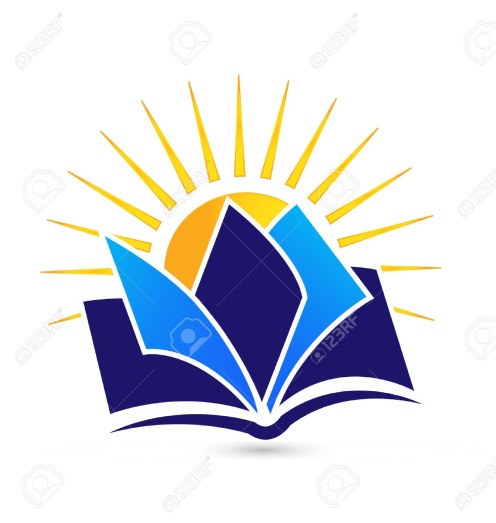 Дубовский               вестник2«08»декабря 2023 г.ПЕРИОДИЧЕСКОЕ ПЕЧАТНОЕ ИЗДАНИЕДУБОВСКОГО СЕЛЬСКОГО ПОСЕЛЕНИЯ2«08»декабря 2023 г.Председатель Собрания депутатовДубовского сельского поселения -      глава Дубовского сельского поселения                                                                             И.А. ЛысенкоПредседатель Собрания депутатов  – глава Дубовского сельского поселения                                    И.А. ЛысенкоПриложение к решениюСобрания депутатовДубовскогосельского поселенияот «28» декабря  2023 г. № 79      ПринятЗаконодательным Собранием______________________  2024 года«166.Пешеходная дорожка протяженностью 879 м,  кадастровый номер 61:09:0000000:1072с. Дубовское, 
ул. Первомайская, от 
пер. Элеваторный до 
ул. Пушкина-администрация Дубовского сельского поселения167.Пешеходная дорожка протяженностью 375 м, кадастровый номер 61:09:0000000:1084с. Дубовское, 
пер. Кропоткина, от 
ул. Краснопартизанская, 
д. 111 до ул. Дзержинского-администрация Дубовского сельского поселения168.Пешеходная дорожка протяженностью 744 м, кадастровый номер 61:09:0000000:1075с. Дубовское, пер. Баррикадный, от 
ул. Комсомольская до 
ул. Краснопартизанская-администрация Дубовского сельского поселения169.Внутрипоселковая автомобильная дорога протяженностью 535 м, кадастровый номер 61:09:0000000:856с. Дубовское, 
пер. Строительный-администрация Дубовского сельского поселения170.Пешеходная дорожка протяженностью 1130 м, кадастровый номер 61:09:0000000:855с. Дубовское, ул. Садовая, от стадиона, 6а/9 до пер. Элеваторный и от 
пер. Герцена до дома 
№ 203 по ул. Садовая-администрация Дубовского сельского поселения171.Пешеходная дорожка протяженностью 1038 м, кадастровый номер 61:09:0000000:1080с. Дубовское, пер. Герцена, от ул. Маркина до 
ул. Садовая, от пл. Павших Борцов до 
ул. Мелиоративная-администрация Дубовского сельского поселения172.Пешеходная дорожка протяженностью 765 м, кадастровый номер 61:09:0010301:1320х. Ериковский,
пер. Школьный,
от пер. Школьный,1 до 
ул. Энгельса-администрация Дубовского сельского поселения».Губернатор Ростовской области                                                                     В.Ю. Голубев                               глава Дубовского сельского поселения                                              И.А. ЛысенкоНаименование и местонахождение муниципального имущества Дубовского сельского поселенияЗанимаемая объектом площадь, протяженность,/ земельного участка (кв.м.) Балансовая стоимость объекта (тыс. руб.)/кадастровая стоимость в рубляхПредполагаемая цена продажи (тыс. руб.)Способ и сроки приватизации2024 год2024 год2024 год2024 год2024 годВСЕГО----20252025202520252025ВСЕГО----20262026202620262026ВСЕГО----ИТОГО----Наименованиемуниципального предприятияЮридический адрес предприятияСпособ приватизацииПредполагаемые сроки приватизацииМуниципальное унитарное предприятие «Исток»Ростовская область, 
Дубовский район, 
с. Дубовское,
 пер. Цветочный 10преобразование унитарного предприятия в общество с ограниченной ответственностьюпутем реорганизации1 полугодие 2024 г.Председатель Собрания депутатов  –глава Дубовского сельского поселения                                    И.А. ЛысенкоПредседатель Собрания депутатов – глава Дубовского сельского поселенияИ.А. Лысенко № п/п Регистрационный номер уведомления Дата регистрации уведомления Уведомление представлено Уведомление представлено Уведомление зарегистрировано Уведомление зарегистрировано Уведомление зарегистрировано Отметка о получении либо направлении копии уведомления по почте № п/п Регистрационный номер уведомления Дата регистрации уведомления Ф.И.О. должность Ф.И.О. должность подпись Отметка о получении либо направлении копии уведомления по почте 1 2 3 4 5 6 7 8 9 Время проведенияРассматриваемые вопросыОтветственные за подготовкуВ течение года, по мере необходимостиВнесение изменений в Устав муниципального образования «Дубовского сельского поселения» в целях приведения его в соответствие с действующим законодательствомАдминистрация Дубовского сельского поселенияВ течение года, по мере необходимостиВнесение изменений в действующие нормативные правовые акты Собрания депутатов Дубовского сельского поселения в целях приведения их в соответствие с действующим законодательствомДепутаты Собрания депутатов Дубовского сельского поселения (далее  депутаты Собрания депутатов), должностные лица Администрации Дубовского сельского поселенияВ течение года, по мере необходимостиВнесение изменений в бюджет Дубовского сельского поселения на 2024 год и на плановый период 2025 и 2026 годовСектор экономики и финансов Администрации Дубовского сельского поселенияВремя проведенияНаименование мероприятияОтветственные за подготовкуЕжеквартальноЗаседания постоянных комиссийПредседатели постоянных комиссийВ течение годаПубличные слушания по обсуждению проектов муниципальных правовых актов по вопросам местного значения с участием жителей муниципального образованияАдминистрация  Дубовского сельского поселения, рабочие группы Собрания депутатовВ течение годаОказание методической помощи Администрации Дубовского сельского поселенияВ течение годаУчастие в работе Совета муниципальных образований Ростовской областиПредседатель Собрания депутатов – глава Дубовского районаДатаНаименование мероприятияОтветственные за подготовкуВ течение года (В соответствии с Регламентом Собрания депутатов Дубовского сельского поселения)Размещение информации на официальном сайте муниципального образования «Дубовское сельское поселение»:- оперативное размещение информации;- размещение текстов проектов нормативных и иных правовых актов  Собрания депутатов Дубовского сельского поселения;- размещение нормативных и иных правовых актов  Собрания депутатов Дубовского сельского поселенияАдминистрация Дубовского сельского поселенияВ течение года (В соответствии с Регламентом Собрания депутатов Дубовского сельского поселения)Опубликование нормативных и иных правовых актов Собрания депутатов Дубовского сельского поселения в Официальном вестнике Дубовского сельского поселения "Дубовский вестник"Администрации Дубовского сельского поселения